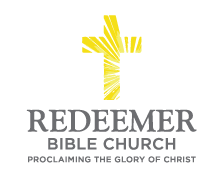 Intro:God’s passage to you this morning is given so that you would _____________________ ________________________________________________________________________________________________________________________________________________.Support Your Pastors Because They H______ N______, v1-6Support Your Pastors Because They W_____ H_____, v7Support Your Pastors Because They B________ Y_____, v8-11Support Your Pastors Because They D_____ I__, v12Support Your Pastors Because G____ P________ I___, v13Support Your Pastors Because J______S_____ S___, v14Support Your Pastors Because Y____W_____ B__ B_______, 2 Cor 9:7-14G___________ H______, v7R___________ to do More, v8, v10I_____________ to Help Others, v9T___________ H______, v11M______R_______ N_______ of Brothers and Sisters, v12Glory G______ to G_____, v13B__________ of F____________ S________________, v14I____________ F___________ God’s Gift, v15Conclusion